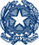 Ministero dell’Istruzione dell’Università e della RicercaISTITUTO D’ISTRUZIONE SUPERIORELUIGI GALVANIVia F. Gatti, 14    - 20162  Milanoemail miis05400x@istruzione.it pec MIIS05400X@PEC.ISTRUZIONE.ITTel. 02 6435651/2/3   Fax 02 6432058Cf 02579690153RILEVAZIONE REQUISITI   ACCESSO ALLA VALORIZZAZIONE DEL MERITO a.s.2017/18“All. a circolare interna 322/2018”Il/la sottoscritto/a docente   _________________________(nome e cognome)in servizio con contratto a tempo indeterminato    posto intero/cattedra intera    o       spezzone orario pari a _____ ore       (specificare)    cattedra   ________________________ (specificare la disciplina) sostegno  religioneai fini della valorizzazione del merito, prevista dall’art. 1 commi 126,127 e 128 della L. 107/2015, e relativa eventuale attribuzione del bonus, a.s. 2016-2017;visti i criteri individuati dal Comitato di valutazione dei docenti dichiara, sotto la propria responsabilità, consapevole delle sanzioni penali previste dall’art.76 T.U.445/2000 in caso di dichiarazioni mendaci, falsità negli atti, uso ed esibizione di atti falsi, contenenti dati non rispondenti a verità,di non trovarsi nelle situazioni che impediscono l’accesso al bonus, indicate nei criteri definiti dal Comitato di Valutazione e pubblicizzati nell’istituto;di possedere i requisiti di accesso al bonus premiale indicati nella tabella allegata alla presente.Milano,    _____________________Il docente _____________________DOCENTE:____________________AREA  A L.107 c.2 – “Qualità dell’insegnamento e del contributo al miglioramento dell’istituzione scolastica, nonché  del successo formativo e scolastico degli studenti.“DOCENTE:____________________AREA B L.107 c.2 – “Risultati ottenuti dal docente o dal gruppo di docenti in relazione al potenziamento delle competenze degli alunni e dell'innovazione didattica e metodologica, nonché della collaborazione alla ricerca didattica, alla documentazione e alla diffusione di buone pratiche didattiche.”DOCENTE:____________________AREA L.107 c.2 – c) Responsabilità assunte nel coordinamento organizzativo e didattico e nella formazione del personaleMilano,    _____________________Il docente _____________________INDICATORI Lett. aINDICATORI Lett. aDICHIARAZIONEDICHIARAZIONEACCESSIBILITA’ PER VERIFICA1AFORMAZIONE E AGGIORNAMENTO PROFESSIONALEPartecipazione a iniziative di formazione, rivolte al personale della scuola, organizzate dall’amministrazione scolastica, università, scuole o reti di scuole, enti locali o altri soggetti riconosciuti e accreditati (Allegare Attestato di Partecipazione):fino a 10 ore   - max 3 corsioltre  10 ore    - max 3 corsi N.B.:  la durata è riferita ad ogni singolo corso e non è cumulabile. Si (descrivere sinteticamente per ogni tipologia di corso)Fino a 10 ore_______________________________________________________________________________________________________________Oltre 10 ore__________________________________________________________________________________________________________________ No  No DOCUMENTI UFFICIALI:  ATTESTATI ALLEGATI FOGLI FIRMA ALLEGATI DOCUMENTAZIONE DEPOSITATA AGLI ATTI DELLA SCUOLA (SPECIFICARE)______________________________________INDICATORI Lett. aINDICATORI Lett. aDICHIARAZIONEDICHIARAZIONEACCESSIBILITA’ PER VERIFICA2APROGETTI IN LINEA CON GLI OBIETTIVI DEL POF TRIENNALEScambi Culturali e Partenariati approvati dal Collegio Docenti. Progettazione e realizzazione di Progetti : tali progetti devono rientrare tra quelli approvati dal Collegio Docenti ed essere opportunamente documentati e rendicontati (Scheda Progetto e Relazione/Rendicontazione finale) Partecipazione a concorsi, rassegne, manifestazioni con esiti particolarmente positivi. Si (descrivere)_________________________________________

__________________________________________________________________________________ Si (descrivere)_________________________________________

__________________________________________________________________________________             Si (descrivere)_________________________________________

__________________________________________________________________________________ No  No NoDOCUMENTI UFFICIALI:  REGISTRO VERBALI ORGANI COLLEGIALI DOCUMENTAZIONI   DEPOSITATE AGLI ATTI DELLA SCUOLA E/O PUBBLICATE SUL SITO ISTITUZIONALE E/O PAGINA FACEBOOK ___________________________(specificare) ALTRO, ALLEGATO (specificare)    _____________________________ INDICATORI Lett. aINDICATORI Lett. aDICHIARAZIONEDICHIARAZIONEACCESSIBILITA’ PER VERIFICA3ASUCCESSO FORMATIVO DEGLI STUDENTIPreparazione e Coordinamento INVALSI e analisi dei risultatiPartecipazione alla realizzazione di iniziative per il successo formativo degli studenti in orario extracurricolare (sportello help, recupero disciplinare, preparazione per gli esami).Disponibilità a svolgere corsi di recupero estivi/svolgimento. Si (descrivere sinteticamente) ____________________________________
________________________________________________________________________
 No DOCUMENTI UFFICIALI:  REGISTRO  VERBALI ORGANI COLLEGIALI DOCUMENTAZIONI   DEPOSITATE AGLI ATTI DELLA SCUOLA ___________________________(specificare) ALTRO, ALLEGATO (specificare)    _____________________________ INDICATORI Lett.bINDICATORI Lett.bDICHIARAZIONEDICHIARAZIONEACCESSIBILITA’ PER VERIFICA1BCONTRIBUTO ALL’INNOVAZIONE DIDATTICA E METODOLOGICAProgettazione e realizzazione di percorsi di studio (ad esempio Nuovo profilo Elettromedicale, Esabac). Si (descrivere sinteticamente )         ____________________________         ____________________________         ____________________________        ____________________________ No DOCUMENTI UFFICIALI:  REGISTRO  VERBALI ORGANI COLLEGIALI DOCUMENTAZIONI   DEPOSITATE AGLI ATTI DELLA SCUOLA E/O PUBBLICATE SUL SITO ISTITUZIONALE E/O PAGINA FACEBOOK: ___________________________(specificare) ALTRO, ALLEGATO (specificare)    _____________________________ INDICATORI Lett.bINDICATORI Lett.bDICHIARAZIONEDICHIARAZIONEACCESSIBILITA’ PER VERIFICA2BCOLLABORAZIONE ALLA RICERCA E DIFFUSIONE DI BUONE PRATICHE DIDATTICHEDiffusione e condivisione di materiali didattici e buone prassi, attraverso piattaforme didattiche, registro elettronico…  .Docenza Clil.Utilizzo di strategie didattiche innovative.Programmazione per competenze e realizzazione di relativi percorsi didattici (es. prove esperte, UdA…. ). Si (descrivere sinteticamente)        ____________________________         ____________________________         ____________________________         ____________________________ No DOCUMENTI UFFICIALI:  REGISTRO  VERBALI ORGANI COLLEGIALI DOCUMENTAZIONI   DEPOSITATE AGLI ATTI DELLA SCUOLA E/O PUBBLICATE SUL SITO ISTITUZIONALE E/O PAGINA FACEBOOK: ___________________________(specificare) ALTRO, ALLEGATO (specificare)    _____________________________ INDICATORI Lett.bINDICATORI Lett.bDICHIARAZIONEDICHIARAZIONEACCESSIBILITA’ PER VERIFICA3BVISITE FINALIZZATE ALL’INNOVAZIONE Organizzazione e partecipazione attiva a visite d’istruzione, stage linguistici e di alternanza scuola lavoro, eventi sportivi che integrano il programma e le metodologie didattiche. Si (descrivere sinteticamente)        ____________________________         ____________________________         ____________________________ No DOCUMENTI UFFICIALI:  REGISTRO VERBALI ORGANI COLLEGIALI DOCUMENTAZIONI   DEPOSITATE AGLI ATTI DELLA SCUOLA E/O PUBBLICATE SUL SITO ISTITUZIONALE E/O PAGINA FACEBOOK: ___________________________(specificare) ALTRO, ALLEGATO (specificare)    _____________________________ INDICATORI Lett.cINDICATORI Lett.cDICHIARAZIONEDICHIARAZIONEACCESSIBILITA’ PER VERIFICA1CFORMAZIONE DEL PERSONALE Tutoraggio per i colleghi impegnati nell’anno di formazione/prova.Altre forme di tutoraggio convenzionate. Si (specificare) __________________________________  __________________________________ No DOCUMENTI UFFICIALI:  DOCUMENTAZIONE DEPOSITATA AGLI ATTI DELLA SCUOLAINDICATORI Lett.cINDICATORI Lett.cDICHIARAZIONEDICHIARAZIONEACCESSIBILITA’ PER VERIFICA2CORGANIZZAZIONE E COORDINAMENTO DI SETTORI STRATEGICI DELLA SCUOLAArea nuove tecnologie PNSD.Documentazione multimediale delle attività d’Istituto.Gestione sito Web.Coordinamento Consigli di Classe o Dipartimenti.Funzione strumentale.Collaborazione con il DS (non cumulabile con punto precedente). Partecipazione al gruppo di lavoro Rapporto Autovalutazione d’Istituto.Ufficio Tecnico. Si (specificare) __________________________________  ____________________________________________________________________ No DOCUMENTI UFFICIALI:   DOCUMENTAZIONE DEPOSITATA AGLI ATTI DELLA SCUOLA